Конец формыЧто надо знать о ВИЧ 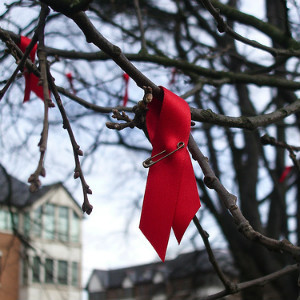 Вирус иммунодефицита человека повреждает клетки иммунной системы, ослабляет ее и без лечения приводит к смерти. Этот вирус содержится в крови, грудном молоке, сперме и влагалищных выделениях человека. ВИЧ не может долго жить вне организма и заражение им происходит только тогда, когда он может попасть напрямую внутрь тела. Например, при контакте с кровью или при прохождении через тонкие слизистые оболочки: во влагалище, прямой кишке или уретре.Высокий риск ВИЧ-инфицированияПотребление инъекционных наркотиковПотребители инъекционных наркотиков – группа самого высокого риска ВИЧ-инфицирования. Совместное использование шприцев – почти гарантированный способ передачи через кровь таких вирусов, как ВИЧ и гепатит С. При обмене иглами риск заражения ВИЧ в три раза выше, чем при незащищенном половом акте.Незащищенный половой актЕсли ВИЧ-инфицированный мужчина не использует во время полового акта презерватив – вирус может проникнуть в организм женщины через слизистую оболочку влагалища, шейки матки и самой матки. Риск передачи ВИЧ возрастает, если у женщины есть повреждения слизистой оболочки, облегчающие доступ вируса в кровь. Повреждения могут быть микроскопическими, и женщина может даже не знать о них.Если ВИЧ-инфицирована женщина – при незащищенном половом акте вирус попадает в организм мужчины через крохотные микротравмы на головке полового члена, либо через слизистую уретры или крайней плоти.Внимание! Заражение ВИЧ-инфекцией возможно также при оральном и анальном сексе. Слизистая оболочка прямой кишки еще тоньше, чем во влагалище, и часто повреждается во время секса.Передача от матери к ребенку ВИЧ-позитивные беременные женщины могут передать инфекцию будущему ребенку во время беременности и родов. Также этот вирус передается при грудном вскармливании, поскольку он содержится в молоке.Ребенок может избежать заражения, если мама проходит надлежащее лечение. В России у детей ВИЧ-инфицированных матерей самые высокие шансы сохранить здоровье: предупредить передачу инфекции удается В 98 процентах случаев.Низкий риск ВИЧ-инфицированияПереливание крови и ее препаратовВ наши дни во всех развитых странах, включая Россию, кровь для переливания обязательно тестируется на ВИЧ, а ее компоненты проходят термическую обработку.В медицинских учрежденияхСтандарт обслуживания в медицинских учреждениях обеспечивает меры по предупреждению распространения инфекций, передающихся через кровь: использование стерильных хирургических инструментов, перчаток и безопасное уничтожение медицинских отходов.Татуировки или пирсингВ большинстве стран существую гигиенические правила, регулирующие работу тату- и присинг-салонов. Убедитесь, что все инструменты стерильны, а персонал работает в одноразовых перчатках.Когда вы не можете заразиться ВИЧВИЧ не способен размножаться вне тела хозяина. Он не выживает на открытом воздухе и поэтому не может распространяться воздушно-капельным путем или при бытовых контактах.Это значит, что вы не можете заразиться ВИЧ:
— через чихание и кашель,
— при использовании общих столовых приборов,
— при рукопожатии и объятьях,
— при поцелуях,
— при пользовании бассейнами,
— при использовании душа и туалетных сидений,
— при укусах насекомых (ВИЧ гибнет в организме насекомых).Как защититься от ВИЧ?1. Откажитесь от употребления наркотиков. Этим вы не только обезопасите себя от инфицирования ВИЧ, но и сохраните свою жизнь и здоровье на долгие годы. Наркотики разрушают организм человека быстрее, чем ВИЧ.
2. Откажитесь от рискованного поведения: частой смены партнеров и случайных половых контактов. Верность одному партнеру – лучшая защита от инфицирования ВИЧ.
3. Пользуйтесь презервативами при любых формах полового акта, но помните, что даже этот метод контрацепции не гарантирует стопроцентной защиты от ВИЧ и других инфекций, передающихся половым путем.Как сдать анализ на ВИЧ?Вы можете пройти тест на ВИЧ в любом учреждении здравоохранения по месту жительства. В Российской Федерации эта услуга оказывается абсолютно бесплатно.У вас есть возможность анонимного тестирования с консультацией врача до и после теста на ВИЧ. Оно проводится в кабинетах психосоциального консультирования и анонимного обследования в Центрах профилактики и борьбы со СПИДом и других медицинских учреждениях.